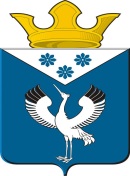 Российская ФедерацияСвердловская областьГлава муниципального образованияБаженовское сельское поселениеПОСТАНОВЛЕНИЕот 02.10.2020г.                                        № 118с.Баженовское                                                  О внесении изменений в Постановление Главы муниципального образования Баженовское сельское поселение от 24.12.2019 № 168 «О создании межведомственной комиссии по признанию помещения жилым помещением, жилого помещения непригодным для проживания, многоквартирного дома аварийным и подлежащим сносу или реконструкции, садового дома жилым домом и жилого дома садовым домом на территории муниципального образования Баженовское сельское поселение»В соответствии со статьями 14, 15, 32 Жилищного кодекса Российской Федерации и постановлением Правительства Российской Федерации от 28.01.2006 № 47 «Об утверждении Положения о признании помещения жилым помещением, жилого помещения непригодным для проживания и многоквартирного дома аварийным и подлежащим сносу или реконструкции, садового дома жилым домом и жилого дома садовым домом», руководствуясь Уставом Баженовского сельского поселения, связи с изменением кадрового состава,ПОСТАНОВЛЯЮ: 1.Внести в состав межведомственной комиссии, утвержденной постановлением главы муниципального образования Баженовское сельское поселение от 24.12.2019 года № 168  «О создании межведомственной комиссии по признанию помещения жилым помещением, жилого помещения непригодным для проживания, многоквартирного дома аварийным и подлежащим сносу или реконструкции, садового дома жилым домом и жилого дома садовым домом на территории муниципального образования Баженовское сельское поселение» следующие изменения: 1.1. Изложить приложение № 1 к постановлению в новой редакции (прилагается).    2. Настоящее постановление опубликовать в информационном вестнике «Вести Баженовского сельского поселения» и разместить на официальном сайте администрации муниципального  образования Баженовское сельское поселение в сети Интернет: www.bajenovskoe .ru.          3. Контроль за исполнением постановления оставляю за собой.И.о.Главы муниципального образованияБаженовское сельское поселение           ____________________     С.М.СпиринПриложение №1к Постановлению главы муниципального образованияБаженовское сельское поселениеот 24.12.2019г.  № 168 (в ред.от 02.10.2020)  СОСТАВ межведомственной комиссии по признанию помещения жилым помещением, жилого помещения непригодным для проживания, многоквартирного дома аварийным и подлежащим сносу или реконструкции, садового дома жилым домом и жилого дома садовым домом на территории  муниципального образования Баженовское сельское поселениеСпирин Сергей Максимович – исполняющий обязанности главы муниципального образования Баженовское сельское поселение, председатель комиссии;Киселева Любовь Витальевна – заместитель главы администрации муниципального образования Баженовское сельское поселение, заместитель председателя комиссии;Тюляпкина Надежда Александровна – ведущий специалист администрации муниципального образования Баженовской сельское поселение, секретарь комиссии;Члены комиссии:Игнатенко Ангелина Валерьевна – ведущий специалист администрации муниципального образования Баженовское сельское поселение;Белоногова Наталья Владимировна – специалист 1 категории администрации муниципального образования Баженовское сельское поселение;Кукарских Светлана Леонидовна – специалист 1 категории администрации муниципального образования Баженовское сельское поселение;Сутягина Ольга Николаевна - специалист 1 категории администрации муниципального образования Баженовское сельское поселение;Субботина Марина Павловна - специалист 1 категории администрации муниципального образования Баженовское сельское поселение;         Серков Александр Михайлович – Начальник отдела архитектуры, строительства и охраны окружающей среды администрации муниципального образования Байкаловского муниципального района.